Konfederace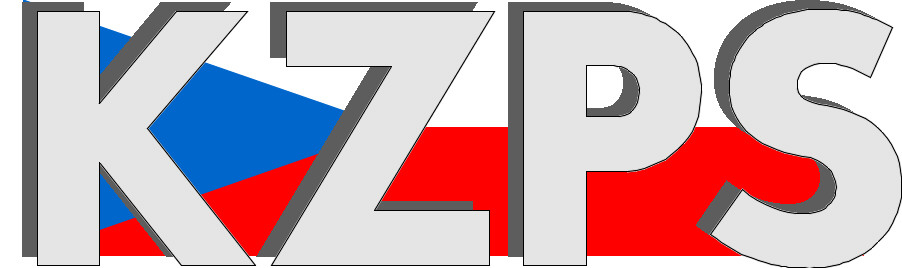 zaměstnavatelských a podnikatelských svazů ČR Sekretariát:	    	 Václavské nám. 21	               tel.: 222 324 985                   	 110 00 Praha 1		               fax: 224 109 374  	            	            mail: kzps@kzps.cz S t a n o v i s k o Konfederace zaměstnavatelských a podnikatelských svazů ČRk „Návrhu poslanců Jaroslava Bašty a Věry Adámkové na vydání zákona, kterým se mění zákon č. 65/2017 Sb., o ochraně zdraví před škodlivými účinky návykových látek, ve znění pozdějších předpisů (sněmovní tisk č. 247)“V rámci mezirezortního připomínkového řízení jsme obdrželi uvedený návrh. K němu Konfederace zaměstnavatelských a podnikatelských svazů ČR (KZPS ČR) uplatňuje následující doporučující připomínku:Doporučujeme vládě ČR vyslovit s předkládaným návrhem nesouhlasné stanovisko.Odůvodnění:Předložený návrh má velmi závažné legislativní nedostatky, které brání naplňování stanoveného účelu, kterým je ochrana dětí a mladistvých; tyto by přinesly do právního řádu těžko řešitelné obtíže. Jedná se zejména o zákaz užívání nikotinových sáčků na místech, kde je zakázáno užívání tabákových výrobků a elektronických cigaret. Vymáhání takového zákazu by vedlo k nepřiměřeným zásahům do osobní integrity jednotlivce a porušovalo by jeho ústavou zaručená osobní práva, zejména práva dle čl.7 Listiny základních práv a svobod. Proto doporučujeme tento návrh odmítnout a vyjádřit s ním nesouhlas.Kontaktní osoby:Mgr. Jakub Machytka			e-mail: jakub.machytka@uzs.cz	tel:	727 956 059Dr. Jan Zikeš				e-mail:	zikes@kzps.cz			tel:	222 324 985V Praze dne 28. června 2022 										        Jan W i e s n e r		                                                                            			             prezident